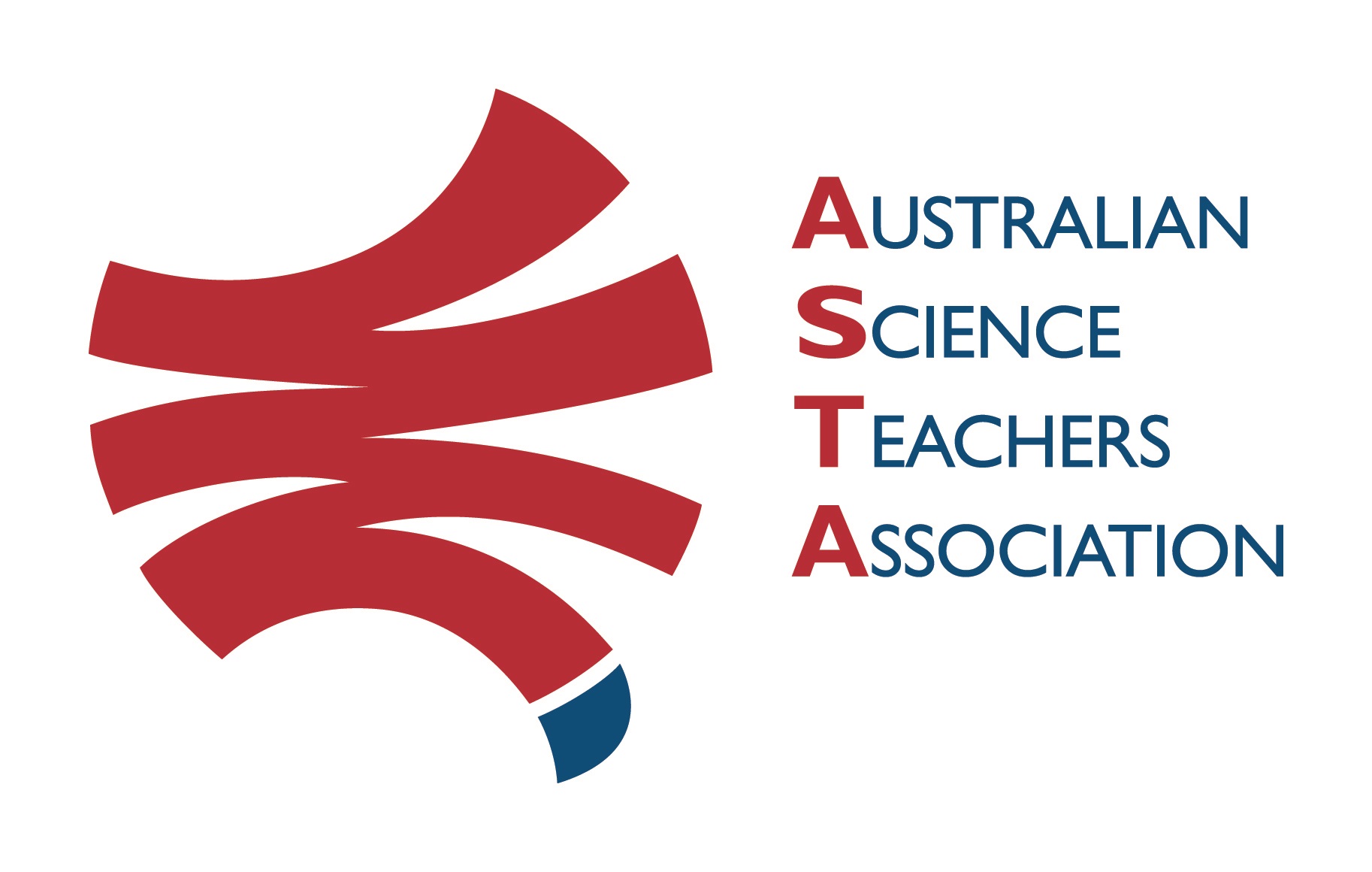 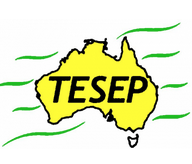 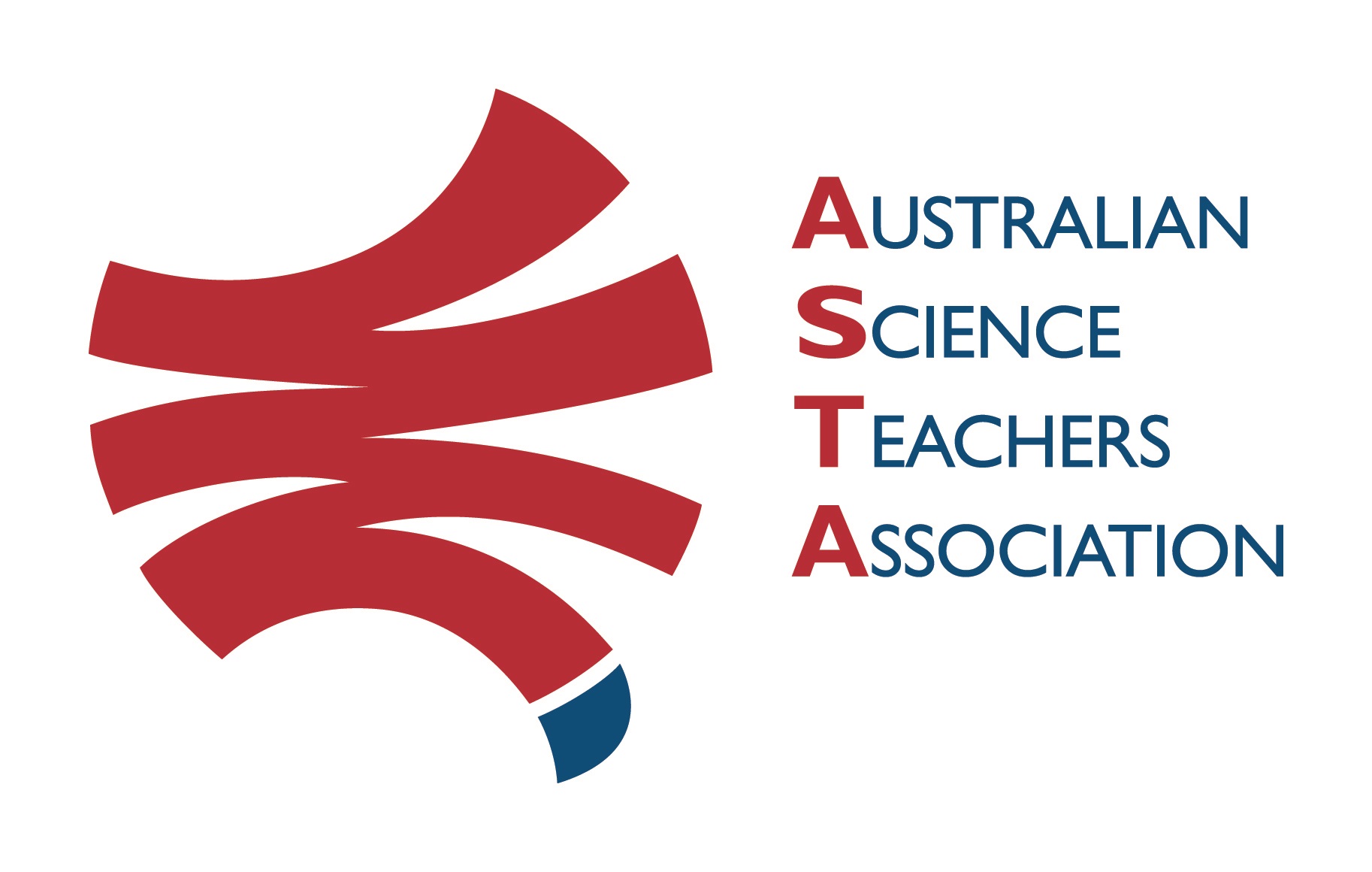 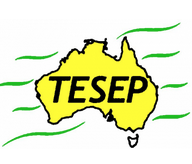 TESEP PRESENTS: AFTER SCHOOL PROFESSIONAL DEVELOPMENT (PD)RocksExpo 2-PD Introducing Our Dynamic Planet:Rocks (the Rock Kit Teaching Pack) & Wet Rocks (groundwater/artesian basins)School: Miles SHS, Pine St, Miles, QldMeeting Room: Science LabDate: Wed 26 April 2023, 3:30pm – 4:30pm Rocks, 4:30-6pm Wet Rocks School Facilitator: Raelene BatesThe RocksExpo experience includes– 1. Incursions – classroom lessons with students and teachers.
2. PD workshops – After-school professional development workshops for teachers (1- to 2-PD sessions @ $25 per attendee for visiting teachers, FREE to host-school teachers).3. Certificate of attendance – A certificate of hours and workshop outcomes will be issued.4. FREE rock kit – Host to receive a FREE rock kit and Plate Tectonics poster.5. Introductory RocksExpo feature How to Use the Rock Kit and Teaching Pack (e.g. how to relate rock kit rocks to rock stories, 3D rendered samples, virtual thin sections and virtual outcrops). 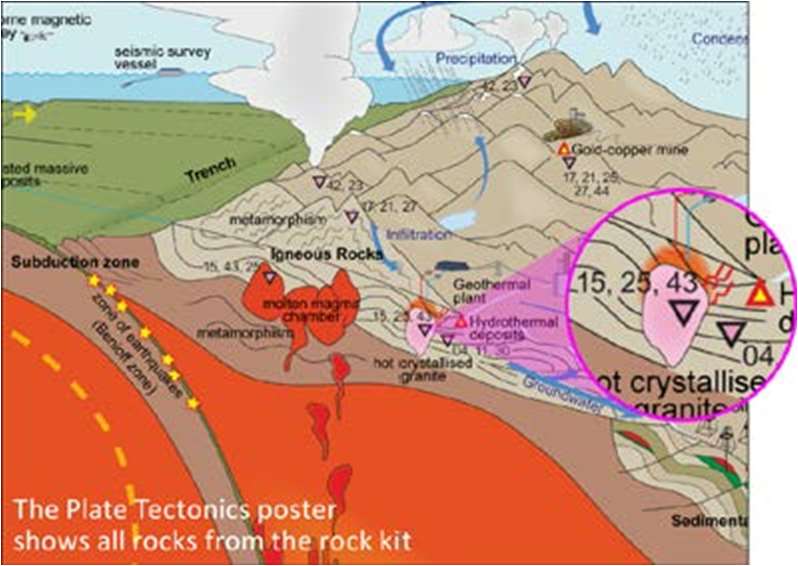 6. Subsequent RocksExpo topics can be chosen from TESEP’s “The Challenging Earth” series (to
be run once a year at host schools). 7. Excursions – possible trip to local field outcrops (dev a guide for teachers) - on request
Presenter: Katarina & Vlado David are keen hydro-geologists, who have worked in industry around the world. Their work in several states gives them many exciting rock stories to share. 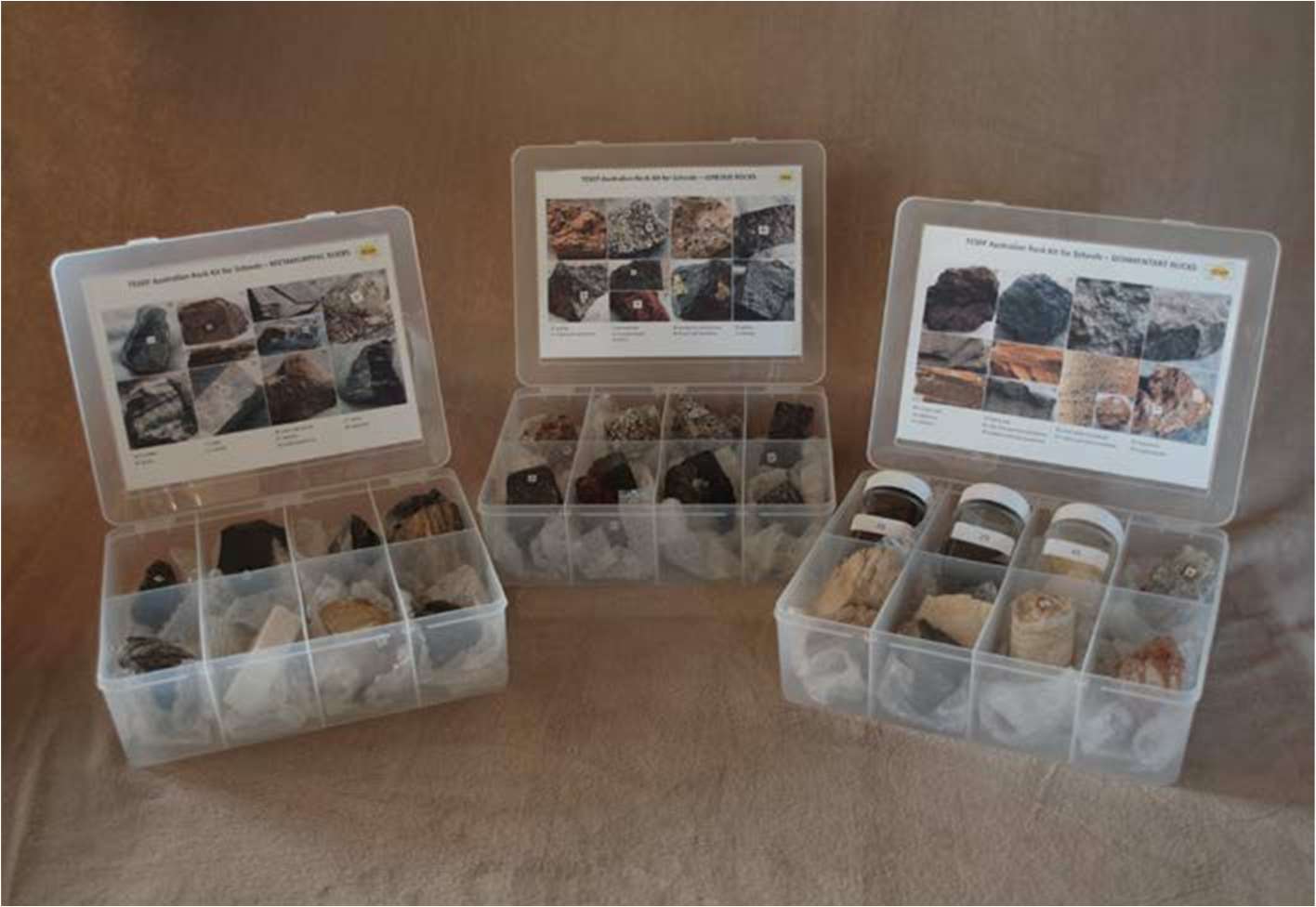 Booking form